Blok tematyczny: DZIEŃ DZIECKAKonspekt zajęć 02.06.2020Temat: Prawa dzieciPrzebieg dnia1.Prawa dzieci – słuchanie opowiadania O. Masiuk Prawa dzieciOlga MasiukMarysia usiadła zrezygnowana.– Nie wiem, jak to jest być Pakiem – powiedziała do mnie. – Ale być dzieckiem jest bardzo, bardzo trudno.– Naprawdę? Myślałem, że to przyjemność.Marysia pokręciła głową.– Niczego ci nie wolno. Nie masz do niczego prawa. Nie jesteś normalnym człowiekiem.– Ja nie jestem. Ale wydawało mi się, że ludzie-dzieci mają całkiem nieźle – rzekłem.– To nieprawda – westchnęła Marysia i pobiegła bawić się z Martą.Dużo o tym myślałem. Poszedłem do Jacka, bo on jest bardzo mądry.– Jacku, jak to jest być dzieckiem, dobrze czy źle? – zapytałem.– Słabo – odpowiedział Jacek. – Niczego ci nie wolno. Tylko zakazy: nie rób tego, nie rób tamtego.– A co wolno? – chciałem się dowiedzieć.Jacek pomyślał chwilę:– Czy ja wiem... chyba nic.Nie wyglądało to wszystko za dobrze. Popatrzyłem, jak dzieci się bawią. Były bardzo dzielne, zachowywały pogodę, mimo iż niczego nie mogły i nie miały żadnych praw. Następnego dnia pani powiedziała, że zaczniemy czytać nową książkę, o Januszu Korczaku. Powiedziała, że to był taki człowiek, który rozumiał, że dziecko jest tak samo ważne jak dorosły, i uważał, że dzieci powinny mieć swoje prawa.Nie wiem, jak pani to robi, ale zawsze czytamy takie książki, które pasują do naszych rozmów.I czytała nam, jak Korczak prowadził dom dla sierot i jak podpisywał z dziećmi umowy, i płacił im, jeśli dotrzymywały umów. Na przykład ktoś oświadczał, że nie będzie się złościł przez tydzień, i Korczak zapisywał to w zeszycie. To była umowa. Mówił, że dzieci trzeba traktować poważnie, tak samo jak dorosłych.– Tamte dzieci miały dobrze – powiedziała Marysia. – Nam nic nie wolno.– Naprawdę tak myślisz? – zapytała pani.– Oczywiście. Moja mama zawsze mówi, że się mylę – powiedziała z goryczą Marysia.– Mój tata też – dodał Staś.– Najbardziej moja babcia tak mówi! – krzyknął Witek.– A w jakich sprawach się mylicie tak bardzo? – zapytała pani.– Ja mówiłam, że powinniśmy jeść lody codziennie – odpowiedziała Marysia.– Ja, że lepiej byłoby jechać na wakacje w góry niż nad morze – wyjaśnił Staś.– Rodzice o tym z wami dyskutują? – zapytała pani.– Pewnie, że tak. Spróbowaliby nie – zakrzyknął Staś. – W końcu mamy coś do powiedzenia.– I słuchają waszego zdania? – chciała dalej wiedzieć pani.– Wiadomo – powiedziała Marysia. – Przecież mamy prawo powiedzieć, co myślimy.Pani o nic już nie zapytała, za to zrobił to Witek:– Czy to koniec czytania? Bo chciałbym się pobawić w pociąg. Mogę?– Tak, koniec. Możecie iść się bawić, jeśli chcecie – powiedziała pani.I wszyscy pobiegli. Tylko ja zostałem, bo nie mogłem zrozumieć, jak to jest z tymi prawami dzieci.2.Rozmowa na temat opowiadania: Jaki problem miała Marysia?; Dlaczego dzieci uważały, że nie mają żadnych praw?; Co to znaczy „mieć do czegoś prawo”?; Jakie prawa mają dzieci?; Jakie prawa mają dorośli?.3.„Balony” – zabawa ruchowa przy muzyce. Dzieci samodzielnie nadmuchują balony.Spontaniczna zabawa z balonami przy dowolnej muzyce. Rysowanie na balonie twarzy wyrażających wybrane emocje. Uwrażliwianie na nastrój słuchanego utworu. Dzieci dowolnie poruszają się przy melodii i przytulają do siebie balony z narysowanymi twarzami.4.„Każdy lubi co innego” – zabawa orientacyjno-porządkowa. Prosimy dzieci, aby dokończyły zdanie: Lubię, gdy… Następnie dzieci spacerują w rytm muzyki.Gdy muzyka cichnie, mówimy: Proszę do siebie dzieci, które lubią, gdy... świeci słońce, pada deszcz, ktoś się do nich uśmiecha itp.5.„Pantomima” – zabawa dramowa. Wymieniamy cechy i upodobania, które różnią ludzi, np. wysoki, niski, chudy, gruby, z bujnymi włosami, z brodą, lubi jeść lody, lubi jeść zupy, lubi jeździć na hulajnodze, lubi jeździć konno, a dzieci pokazują te cechy za pomocą gestów i mimiki.6.Rozmowa dotycząca praw dziecka. Przygotowujemy ilustracje dotyczące praw dzieci i prezentujemy je dzieciom. Wszyscy wspólnie omawiają ich treść. Zapoznajemy dzieci z instytucją Rzecznika Praw Dziecka i numerem DziecięcegoTelefonu Zaufania: 800 12 12 12.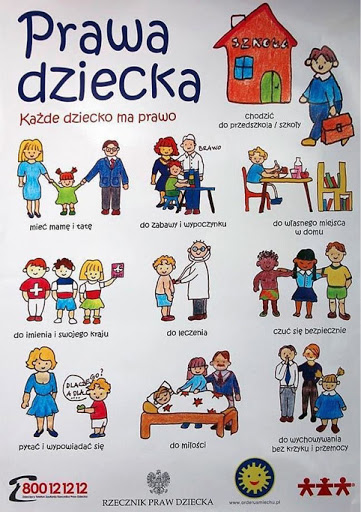 7.Zadanie z wykorzystaniem karty 18 – kolorowanie Indianina według kodu oraz zadanie 18 A – plątaninka dróg, które mają pokonać dzieci (Indianin, Azjata i Europejczyk) do swoich domów.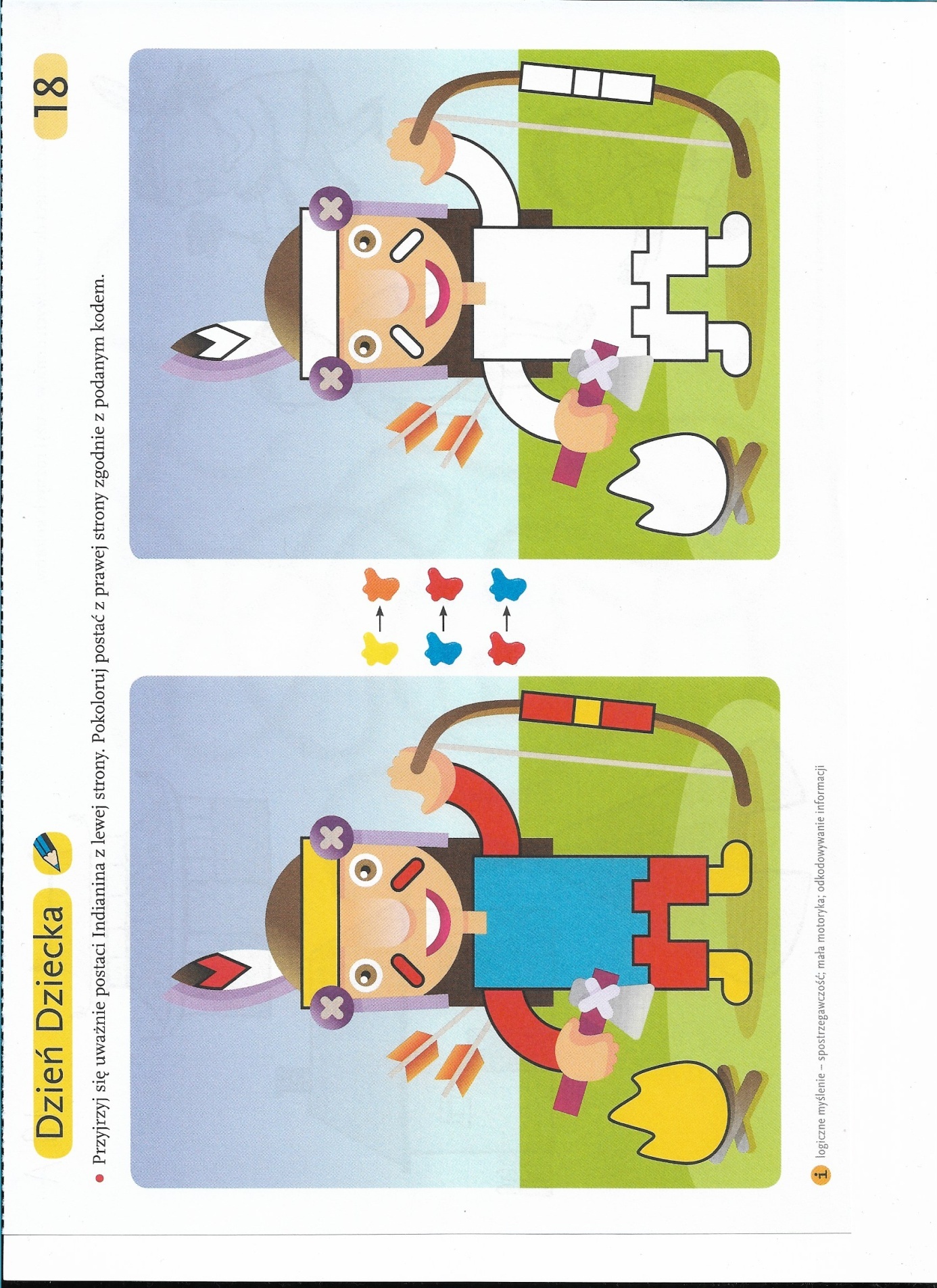 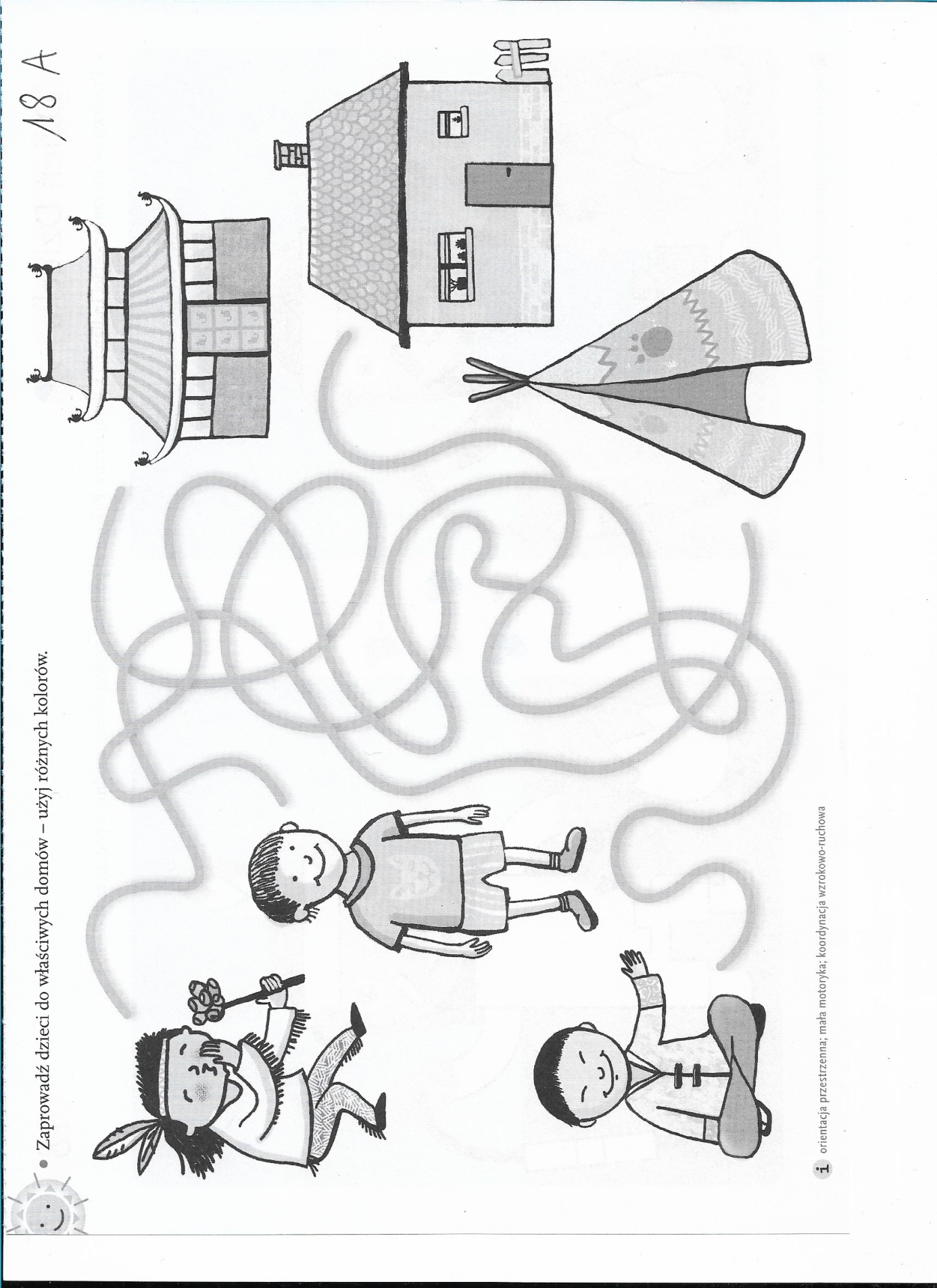 